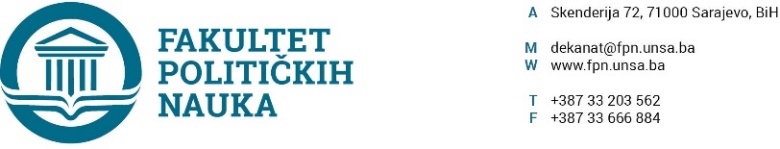 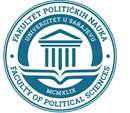 Broj: 02-1            -     /23Sarajevo, 13.07.2023. godineNa osnovu člana 104. Statuta Univerziteta u Sarajevu, odredbi Konkursa za upis studenata u prvu godinu prvog ciklusa i integriranog studija na Univerzitet u Sarajevu u studijskoj 2023/2024.godini, temeljem člana 7. Pravila studiranja za prvi, drugi ciklus studija, integrirani, stručni i specijalistički studij na Univerzitetu u Sarajevu, Vijeće Univerzitet u Sarajevu -  Fakulteta političkih nauka na sjednici održanoj 13.07.2023. godine donosiODLUKUo usvajanju Zaključaka Komisije za prijem i upis studenata u I (prvu) godinu, I (prvog) ciklusa studija na Fakultetu političkih nauka Univerziteta u Sarajevu u studijskoj 2023/2024. godiniI – Usvajaju se Zaključci Komisije za prijem i upis studenata u I (prvu) godinu, I (prvog) ciklusa   studija na Univerzitet u Sarajevu - Fakultetu političkih nauka u studijskoj 2023/2024. godini.II – Sastavni dio ove Odluke čine Zaključci Komisije za prijem i upis studenata u I (prvu) godinu, I (prvog) ciklusa studija na Univerzitet u Sarajevu - Fakultetu političkih nauka u studijskoj 2023/2024. godini.III – Odluka stupa na snagu danom donošenja.OBRAZLOŽENJE:Komisija za prijem i upis studenata na Univerzitet u Sarajevu - Fakultet političkih nauka u studijskoj 2023/2024. godini, konstatovala je da, u skladu sa odrednicama Konkursa za upis, osnovanih prigovara na Preliminarnu rang listu studenata primljenih u prvu godinu prvog ciklusa studija nije bilo, te je na Potvrdu Vijeću Fakulteta uputila Konačnu rang listu primljenih kandidata u prvu godinu prvog ciklusa u studijskoj 2023./2024. godini. Vijeće Univerzitet u Sarajevu - Fakulteta političkih nauka Konačnu rang listu je na sjednici održanoj 13.07.2023. godine usvojilo, te je donesena odluka kao u dispozitivu.Akt obradila: Melisa Hakalović                                                                    DEKAN                                                                                       Akt kontrolisao i odobrio: prof.dr. Elvis Fejzić                                   __________________                                                                                                             Prof.dr. Sead TurčaloDostaviti:1. Materijal za Vijeće2. a/a 